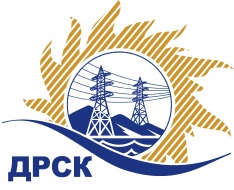 Акционерное Общество«Дальневосточная распределительная сетевая  компания»ПРОТОКОЛ ПЕРЕТОРЖКИСПОСОБ И ПРЕДМЕТ ЗАКУПКИ: открытый запрос предложений на право заключения Договора на выполнение работ «Техническая поддержка ИС Cognos (бизнес-планирование, МСФО)» для нужд АО «ДРСК» (закупка 1178 раздела 3.1. ГКПЗ 2017 г.).Плановая стоимость: 1 155 000,00 руб., без учета НДС.ПРИСУТСТВОВАЛИ: постоянно действующая Закупочная комиссия 2-го уровня Информация о результатах вскрытия конвертов:В адрес Организатора закупки поступило 0 (ноль) заявок на участие в  процедуре переторжки.Вскрытие конвертов было осуществлено в электронном сейфе Организатора закупки на ЕЭТП, в сети «Интернет»: https://rushydro.roseltorg.ru  автоматически.Дата и время начала процедуры вскрытия конвертов с предложениями на участие в закупке: 15:00 часов благовещенского времени 17.07.2017 г Место проведения процедуры вскрытия конвертов с заявками на участие в закупке: Единая электронная торговая площадка, в сети «Интернет»: https://rushydro.roseltorg.ru.Ответственный секретарь Закупочной комиссии 2 уровня  		                                                                М.Г.ЕлисееваЧувашова О.В.(416-2) 397-242№ 494/ИТ-Пг. Благовещенск17 июля 2017 г.Порядковый номер заявкиНаименование участникаОсновная заявка без НДСОсновная заявка с НДСУлучшенная заявка без НДСУлучшенная заявка с НДС1ООО "РусГидро ИТ сервис" 
ИНН/КПП 1902022558/771001001 
ОГРН 1091902000772 1155000.001362900.00--2ООО "Джи-Эм-Си-Эс Верэкс" 
ИНН/КПП 7716593315/771601001 
ОГРН 10777634109331155000.001362900.00--